Register today for the 9th Annual Lieutenant Governor’s Small Business Academy!May 3-6, 2022 – Virtual
May 6, 2022 – In-personRegister hereSmall Business Academy is coming to Appleton, WI, at the Bordini Center of Fox Valley Technical College. Join us in-person on May 6 from 8 a.m. - 12 p.m.While the U.S. celebrates its varied and successful small businesses during the 50th National Small Business Week, Wisconsin business owners and entrepreneurs will have the chance to learn and network for free during the Lieutenant Governor’s Small Business Academy. This four-day virtual conference takes place May 3 to 6. On May 6, participants will have the opportunity to join in-person events hosted by partner organizations across the state. These locations include Milwaukee, Madison, La Crosse, Eau Claire, Crandon, and Appleton. The Small Business Academy’s virtual sessions will cover topics such as: finding funding, marketing and e-commerce, cybersecurity, and earning government certifications. Small business owners, entrepreneurs looking for funding ideas, and individuals considering starting or growing a business are all encouraged to attend. 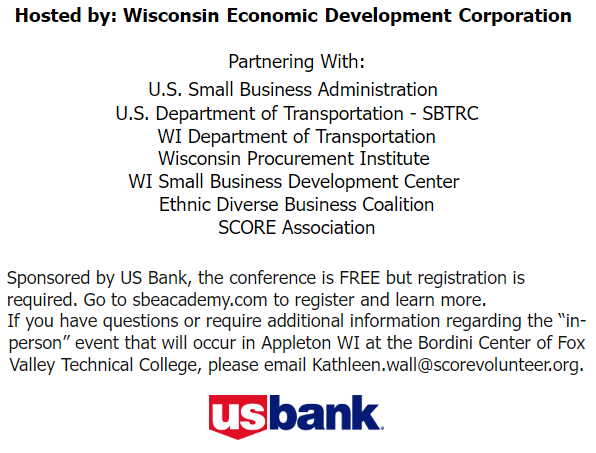 